SLJ – Posebna nalogaBRANJE spodnjih navodil je ZA MAME STROGO PREPOVEDANO, berejo lahko samo otroci in očetje.Se spomniš kdo praznuje prav poseben dan 25. 3. 2020? Tako je, naše mamice. Ker jih imamo vsi zelo radi in jim to velikokrat premalo pokažemo, je pomembno da se močno potrudimo. Prilagam nekaj idej, ki jih lahko uporabite. V lonček oziroma na cvet zapišite nekaj lepega, kar bo namenjeno samo njim. Predlagam, da je to pesem, čestitka ali pismo. Verjamem, da ti bo uspelo, pa srečno ustvarjanje in veliko domišljije ti želim.LP, UM 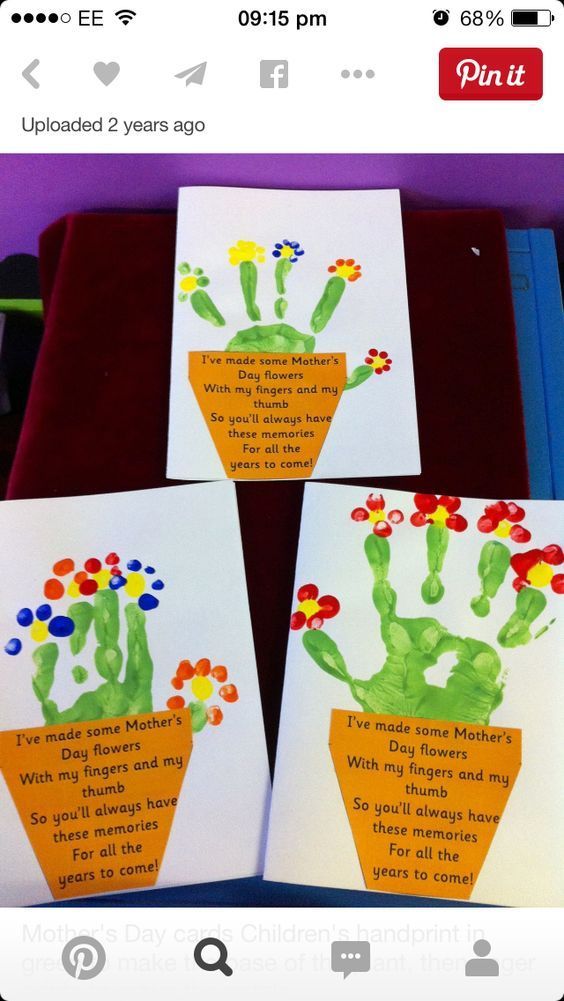 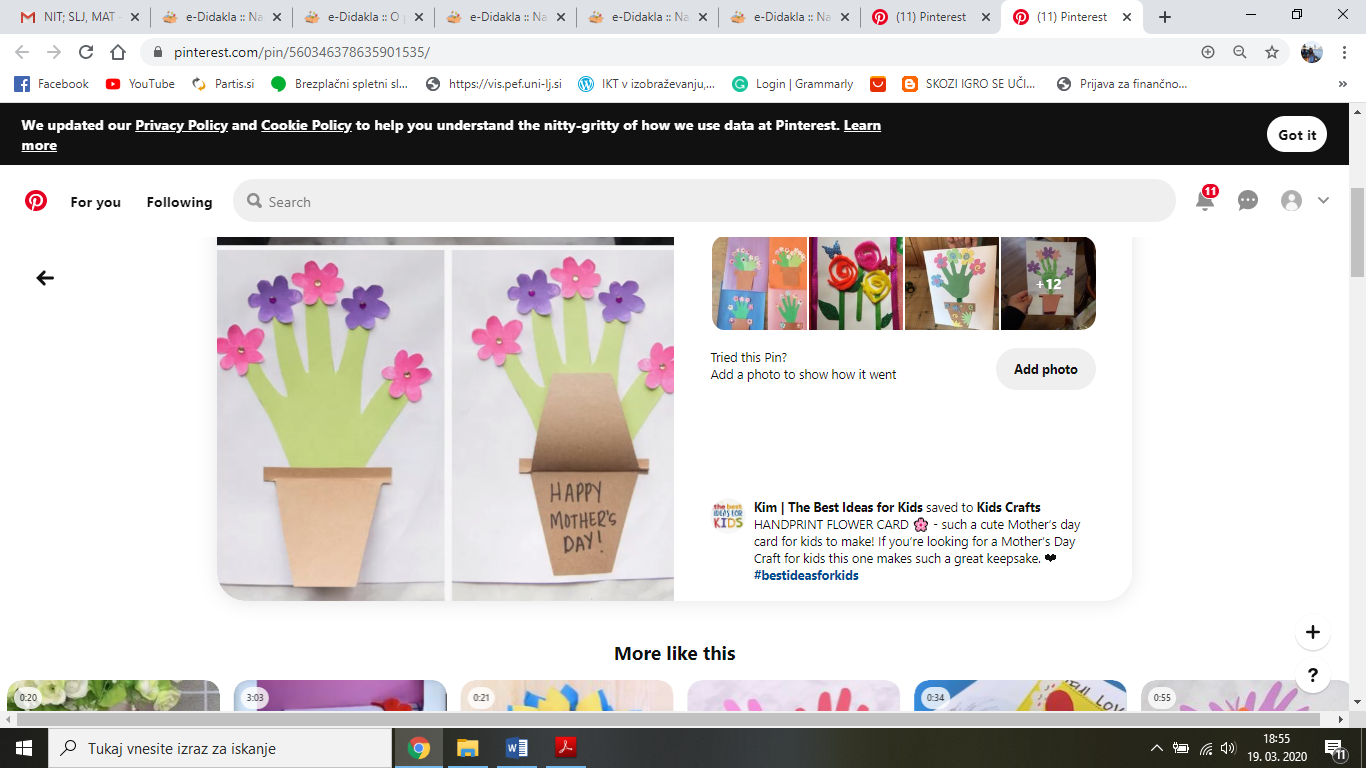 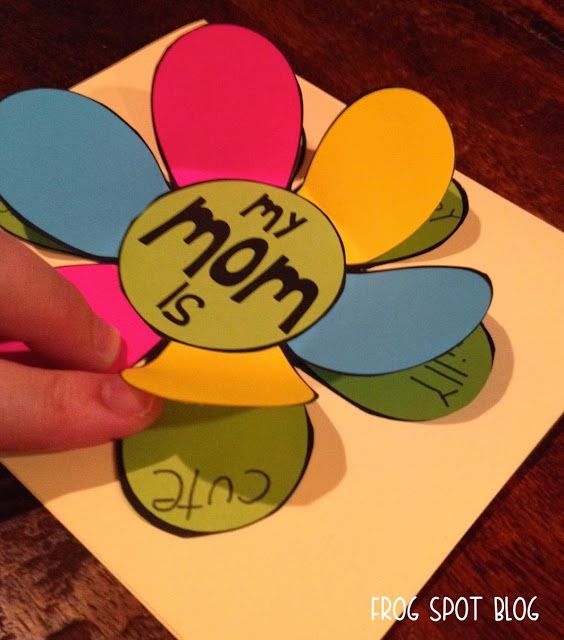 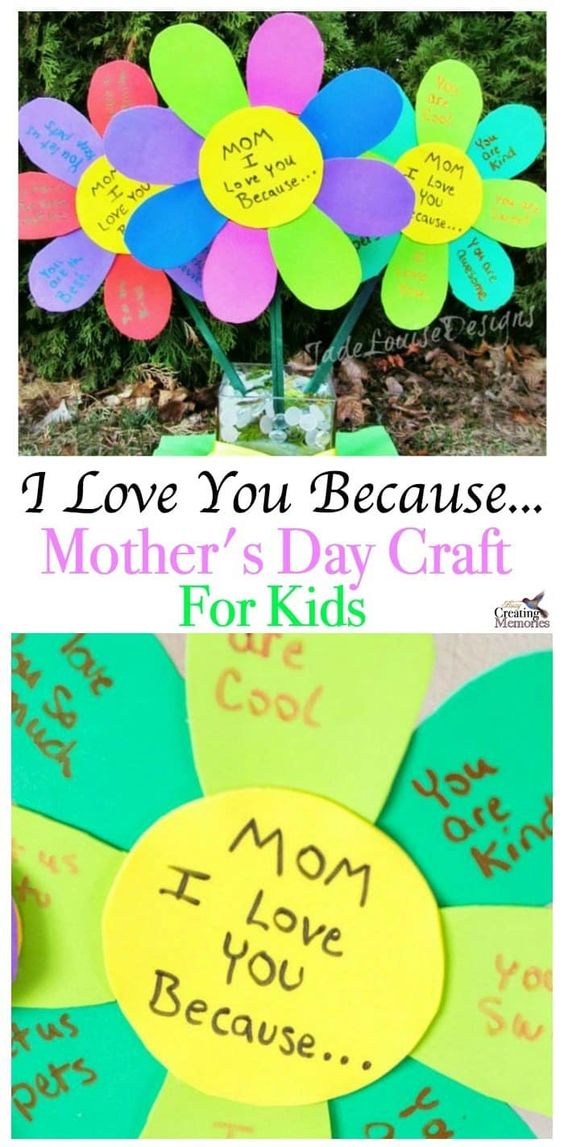 